TÝDENNÍ PLÁN11. 10. – 15. 10. 2021INFORMACE PRO RODIČE :13. 10. 2021 ve 13. 00 hodin - Doučování PŘEDMĚTCO SE NAUČÍMECO SI PŘIPRAVÍMEČJPsaní ČteníTéma: „ Barevný podzim“Český jazyk  - opakování učiva z II. ročníkuPsaní souhlásek uvnitř a na konci slovPS – str. 10 – 13Písemná práce z procvičeného učivaPísanka pro 3. ročník I. díl – str. 8Sloh – Podzim - popisPodzimní chvilky nad knihoupenál (plně vybavený, pero, alespoň dvě ořezané tužky, všechny barvy pastelek)Při psaní se správně posadíme a zkontrolujeme si úchop pera www.bobyho-skola.cz – psaní písmen.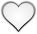 MMatematika – Sčítáme písemně str. 14 a 15Písemné opakování procvičeného učivaGeometrie   -   opakujeme – bod, přímka, úsečkaOpakujeme: Násobení a dělení 6 (každý den kontrolka, v pátek se známka zapíše)Sloupečky  č. 51, 52Pravítko, tužku č. 3ČaJS( ČaJS-Člověk a jeho svět)PS – str. 14 a 15Boj o území města Kynšperku nad OhříPodzim – opakování učiva o podzimu (měsíce, změny v přírodě, druhy list. a jehlič. stromů, změny u zvířat …)  VV +          PČ(ČaSP)Podzimní tvořeníPřinesu si dvě brambory, kaštany, žaludy, šípky, listy atd.DOMÁCÍÚKOLYDomácí úkol si zapíšeme do úkolníčku. Domácí úkol budeme mít každý den v týdnu, o víkendu budeme odpočívat s rodiči.   